Instructions:Replace Agent & Date with name of Agent & date givenAlways Print in color                                     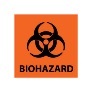 Agent: Date:     Agent: Date:     Agent: Date:                                            Agent: Date:     Agent: Date:     Agent: Date:     Agent: Date:                                            Agent: Date:     Agent: Date:     Agent: Date:     Agent: Date:                                            Agent: Date:     Agent: Date:     Agent: Date:     Agent: Date:                                            Agent: Date:     Agent: Date:     Agent: Date:     Agent: Date:                                            Agent: Date:     Agent: Date:     Agent: Date:     Agent: Date:                                            Agent: Date:     Agent: Date:     Agent: Date:     Agent: Date:                                            Agent: Date:     Agent: Date:     Agent: Date:     Agent: Date:                                            Agent: Date:     Agent: Date:     Agent: Date:     Agent: Date:                                            Agent: Date:     Agent: Date:     Agent: Date:     Agent: Date:                                            Agent: Date:     Agent: Date:     Agent: Date:     Agent: Date:                                            Agent: Date:     Agent: Date:     Agent: Date:     Agent: Date:                                            Agent: Date:     Agent: Date:     Agent: Date:     Agent: Date:                                            Agent: Date:     Agent: Date:     Agent: Date:     Agent: Date:                                            Agent: Date:     Agent: Date:     Agent: Date:     Agent: Date:                                            Agent: Date:     Agent: Date:     Agent: Date:     Agent: Date:                                            Agent: Date:     Agent: Date:     Agent: Date:     Agent: Date:                                            Agent: Date:     Agent: Date:     Agent: Date:     Agent: Date:                                            Agent: Date:     Agent: Date:     Agent: Date:     Agent: Date:                                            Agent: Date:     Agent: Date:     Agent: Date:     Agent: Date:                                            Agent: Date:     Agent: Date:     Agent: Date:     Agent: Date:     